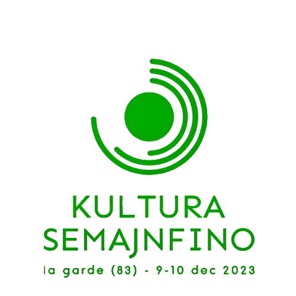 KULTURA SEMAJNFINO en LA GARDE sabaton 9-an kaj dimanĉon 10-an de decembro 2023staĝejo: Domaine de Massacan, 1589, avenuo Commandant Houot - 83130 La Garde (apud Tulono)Escepta loko, meze de trihektara parko kun centjaraj arboj; rekta aliro al la strando MagaudPor malkovri la restadejon: www.massacan.frkiel atingi ĝin? Se vi venos aŭtomobile:  sekvu la konsilojn de via preferata TLS (Tutmonda Loktrova Sistemo) aŭ uzu fideblan mapon paperan.Se vi venos trajne:  Elirinte sabate la stacidomon de Tulono > busstacio maldekstren - buso 23 > post dudeko da minutoj, bushaltejo Magaud > restu surtrotuare – la staĝejo troviĝas tuj ĉe la rondkruciĝo. Dimanĉe, ne funkcias la buslinio 23  > pour reiri al la Tulona stacidomo > elirinte la staĝejon, maldekstren, piediru ĝis la bushaltejo apud panvendejo > buso 6 direkto Ripelle. Vi trairos la malnovan Tulonon, laŭ la haveno > elbusiĝu je haltejo Liberté > laŭ la placo, supren, 5-minuta piedirado ĝis la tute proksima stacidomo.  programo: sabate: ekde la 9a: akcepto, kafo ; 10a/12a: kursoj ; 12a30: tagmanĝo ; 15a/19a: kursoj ; 19a30: vespermanĝo ; 20a30: distraj kaj/aŭ klerigaj programeroj / dimanĉe: 9a/12a: kursoj ; 12a30: tagmanĝolaborgrupoj: 1-a nivelo > Andrea Bertrand / 2-a nivelo > Renée Triolle / 3-a nivelo > Jean-Pierre Cavelan manĝoj: preparitaj de kuiristo de la restadejo. tranoktado:  du aŭ trilitaj dormoĉambroj, kun banĉambro kaj necesejo. Littukoj surloke – kunportu nur vian tualettukon.  (Hejmbestoj ne akceptitaj.)tarifo: aliĝkotizo + ĉiuj manĝoj + tranoktado: 120 €  (+ 27 € se vi deziras individuan ĉambron)por pliaj informoj: Pierre Oliva  - 06 76 55 57 23 / nlpolecamp@gmail.com----------------------------------------------------------------------------------------------------------------------------------------------- resendota, antaŭ la 15-a de novembro, kun la pago per ĉeko al Pierre Oliva - 99 Eden Parc, 2772 Montée du Vieux Camp, 83330 LE CASTELLETnomo:                  …………………………………………………………………………………………………………………….adreso:                 ……………………………………………………………………………………………………………………retadreso:           …………………………………………………………………………………………………………………….telefonnumero (fiksa kaj/aŭ portebla): ………………………………………………………………………...........  Ø aliĝas al la Kultura Semajnfino en La Garde kaj pagas do 120 €   Ø elektas la jenan laborgrupon:        1: ⃝       2: ⃝       3: ⃝     Ø deziras vegetarajn pladojn:     jes  ⃝   ne   ⃝          pago per ĉeko  al Espéranto-Provence /!\  la partoprensumo ne estos redonita  en okazo de neĉeesto aŭ nuligo post la 15-a de novembro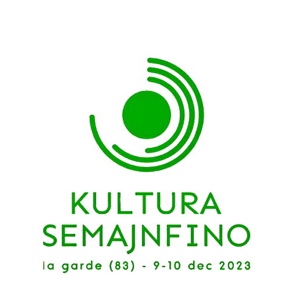 FIN DE SEMAINE CULTURELLE à LA GARDE samedi 9 et dimanche 10 décembre 2023lieu : Domaine de Massacan, 1589, avenue Commandant Houot - 83130 La Garde (près de Toulon)Site exceptionnel, situé au milieu d’un parc de trois hectares aux arbres centenaires ; accès privatif direct à la plage de Magaud. Pour découvrir le site : www.massacan.frcomment atteindre le domaine ? Si vous venez en voiture :  écoutez votre GPS ou utilisez une bonne vieille carte papier.Si vous venez en train : En sortant samedi de la gare de Toulon > gare routière sur votre gauche - bus 23 > après une vingtaine de minutes, arrêt Magaud > restez sur le trottoir – le domaine se trouve juste au rond-point.Le dimanche, la ligne 23 ne fonctionne pas. > pour revenir à la gare de Toulon > à gauche en sortant du domaine, marchez jusqu’à l’arrêt de bus près de la boulangerie > bus 6 direction Ripelle. Vous traverserez le vieux Toulon, en passant par le port > descendez à l’arrêt Liberté > allez vers le haut de la place et marchez 5 min jusqu’à la gare toute proche.programme : samedi dès 9h : accueil, café - 10h/12h : cours ; 12h30 : déjeuner ; 15h/19h : cours ; 19h30 : dîner ;  20h30 : programme distrayant et/ou instructif. dimanche : 9h/12h : cours ; 12h30 : déjeunergroupes de travail : 1er niveau > Andrea Bertrand  / 2ème niveau > Renée Triolle / 3ème niveau > Jean-Pierre Cavelan repas : préparés par le domaine nuitée : chambres à 2 ou 3 lits équipées de salle de bain et wc. Le linge de lit est fourni, n’apportez que votre serviette de toilette. (Les animaux de compagnie ne sont pas admis.)tarif : adhésion + tous les repas + nuitée : 120 € (+ 27€ si vous désirez une chambre individuelle)pour informations : Pierre Oliva  - 06 76 55 57 23 / nlpolecamp@gmail.comà renvoyer avant le 15 novembre avec le paiement par chèque à : Pierre Oliva  - 99 Eden Parc 2772 Montée du Vieux Camp 83330 LE CASTELLETnom : ….........................................................................................................................…………..adresse : …....................................................................................................................…………..courriel : …....................................................................................................................…………..téléphone (fixe et/ou portable) : ….............................................................................………….. Ø    s'inscrit à la fin de semaine culturelle à La Garde et paie donc 120 € Ø    choisit le groupe de travail suivant :              1 :  ⃝       2 :  ⃝         3: ⃝     Ø souhaite des plats végétariens :  oui  ⃝   non   ⃝            paiement par chèque  à l'ordre de Espéranto-Provence/!\  la somme ne sera pas remboursée en cas d'absence ou d'annulation après le 15 novembre